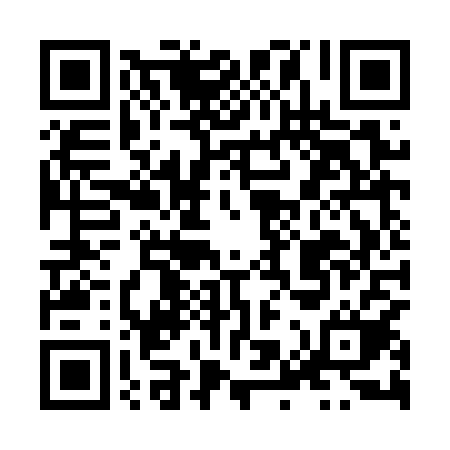 Ramadan times for Kolonia Rudno, PolandMon 11 Mar 2024 - Wed 10 Apr 2024High Latitude Method: Angle Based RulePrayer Calculation Method: Muslim World LeagueAsar Calculation Method: HanafiPrayer times provided by https://www.salahtimes.comDateDayFajrSuhurSunriseDhuhrAsrIftarMaghribIsha11Mon4:014:015:5311:403:335:295:297:1412Tue3:593:595:5111:403:355:315:317:1613Wed3:563:565:4811:403:365:325:327:1814Thu3:543:545:4611:403:385:345:347:2015Fri3:513:515:4411:393:395:365:367:2116Sat3:493:495:4211:393:405:375:377:2317Sun3:463:465:3911:393:425:395:397:2518Mon3:443:445:3711:383:435:415:417:2719Tue3:413:415:3511:383:445:435:437:2920Wed3:393:395:3211:383:465:445:447:3121Thu3:363:365:3011:383:475:465:467:3322Fri3:343:345:2811:373:495:485:487:3523Sat3:313:315:2611:373:505:495:497:3724Sun3:283:285:2311:373:515:515:517:3925Mon3:263:265:2111:363:525:535:537:4126Tue3:233:235:1911:363:545:545:547:4327Wed3:203:205:1611:363:555:565:567:4528Thu3:173:175:1411:353:565:585:587:4729Fri3:153:155:1211:353:585:595:597:4930Sat3:123:125:1011:353:596:016:017:5231Sun4:094:096:0712:355:007:037:038:541Mon4:064:066:0512:345:017:047:048:562Tue4:034:036:0312:345:027:067:068:583Wed4:014:016:0012:345:047:087:089:004Thu3:583:585:5812:335:057:097:099:025Fri3:553:555:5612:335:067:117:119:056Sat3:523:525:5412:335:077:137:139:077Sun3:493:495:5212:325:087:147:149:098Mon3:463:465:4912:325:107:167:169:129Tue3:433:435:4712:325:117:187:189:1410Wed3:403:405:4512:325:127:197:199:16